ỦY BAN NHÂN DÂN QUẬN 12TRƯỜNG THCS LƯƠNG THẾ VINHĐỀ KIỂM TRA ĐỊNH KỲ CUỐI KỲ I NĂM HỌC 2021 – 2022Môn: Toán 6Thời gian: 90 phút(Không kể thời gian phát đề)Trắc nghiệm (7 điểm). Chọn đáp án đúng.Câu 1: Cho tập hợp . Cách viết dưới dạng liệt kê là:A. 	B. 	C. 	D. Câu 2: Tìm x, biết: x – 35 = 42. Kết quả x bằng:A. 7	B. 35	C. 42	D. 77Câu 3: Số vừa chia hết cho 2, vừa chia hết cho 5 là:A. 123	B. 132	C. 135	D. 130Câu 4: Trong các số sau, số nào là số nguyên tố ?A. 8	B. 9	C. 3	D. 4Câu 5: ƯCLN (80; 100) là:A. 20	B. 400	C. 40	D. 32Câu 6: Cho các số nguyên . Sắp xếp theo thứ tự tăng dần là:A. 	B. 	C. 	D. Câu 7: Bạn An mua 5 quyển vở, 7 cây bút bi. Giá mỗi quyển vở là 10 000 đồng, giá mỗi cây bút bi là 5 000 đồng. Hỏi số tiền bạn An phải trả là bao nhiêu tiền ?A. 85 000 đồng	B. 50 000 đồng	C. 70 000 đồng	D. 95 000 đồngCâu 8: Mũi khoan của một giàn khoan trên biển đang ở độ cao 6m trên mực nước biển, chú công nhân điều khiển nó hạ xuống 11m. Vậy mũi khoan ở độ cao nào (so với mực nước biển) sau khi hạ ?A. -1 m	B. -2 m	C. -4 m	D. -5 mCâu 9: Hình dưới đây là hình gì ?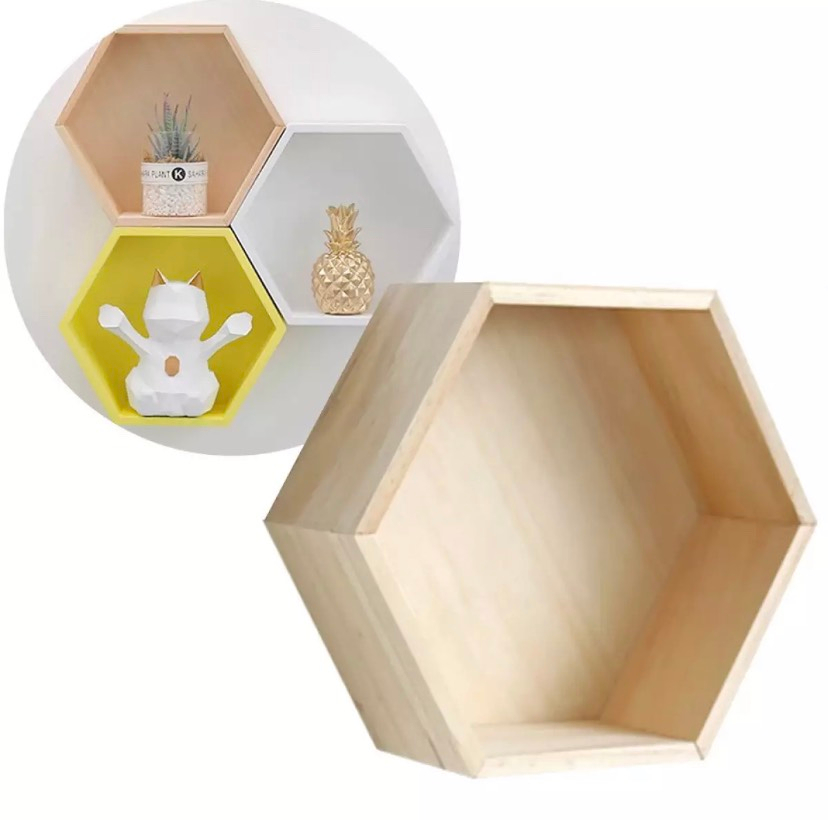 A. Hình vuông	B. Tam giác đều	C. Lục giác đều	D. Hình bình hànhCâu 10: Hình bình hành là hình số mấy ?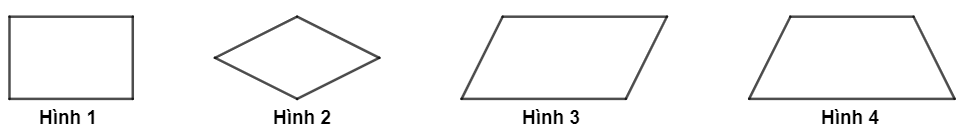 A. Hình 1	B. Hình 2	C. Hình 3	D. Hình 4Câu 11: Một khu vườn hình chữ nhật, có chiều dài bằng 32m, chiều rộng bằng 26m. Chu vi khu vườn bằng:A. 116 m	B. 6 m	C. 84 m	D. 58 mCâu 12: Một vườn rau hình vuông, có cạnh bằng 18m. Diện tích vườn rau bằng:A. 72m2	B. 324 m2	C. 36 m2	D. 18 m2Câu 13: Xếp loại học lực của học sinh tổ 1 lớp 6A được ghi lại trong bảng dữ liệu sau:Có bao nhiêu bạn xếp loại trung bình ? (G: Giỏi, K: Khá, Tb: Trung bình).A. 5	B. 4	C. 3	D. 2Câu 14: Cho biểu đồ cột: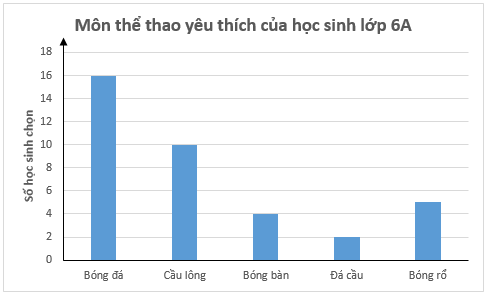 Số học sinh thích chơi bóng bàn là bao nhiêu học sinh ?A. 10	B. 5	C. 2	D. 4Tự luận (3 điểm)Câu 1 (1 điểm): Thực hiện phép tính32.61 + 32.39180:[120 – (15.22 + 30)]Câu 2 (0,5 điểm): Tìm x, biết: 4x – 20 = 36Câu 3 (1 điểm): Học sinh khối 6 của trường THCS Lương Thế Vinh trong khoảng từ 350 đến 400 học sinh. Nếu xếp thành hàng 10, 20, 45 thì vừa đủ. Tính số học sinh khối 6.Câu 4 (0,5 điểm): Người ta dự định sơn bức tường như hình vẽ, biết AB = 14m, AG = 2m, 
GE = 6m, ED = 4m. Tính diện tích cần sơn.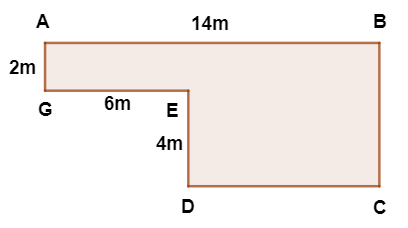 HếtHƯỚNG DẪN CHẤM TOÁN 6 (HK1 NĂM HOC 2021 – 2022)TRẮC NGHIỆMTỰ LUẬNCâu 1 (1 điểm): Thực hiện phép tính32.61 + 32.39 = 32. (61 + 39) = 32.100 = 3200     (0,5 điểm)180:[120 – (15.22 + 30)] = 180:[120 – (15.4 + 30)] = 180:[120 – 90] = 180:30 = 6 (0,5 đ)Câu 2 (0,5 điểm): Tìm x, biết:4x – 20 = 36  4x = 56  x = 14     (0,5 điểm)Câu 3 (1 điểm):Gọi a là số học sinh khối 6 của trường (a N*) a10, a 20, a 45 và 350  a  400         	(0,25 đ) a BC (10; 20; 45) và 350  a  40010 = 2.5; 20 = 22.5; 45 = 32.5BCNN (10, 20, 45) = 22.32.5 = 180    	(0,25 đ)BC(10; 20; 45) = B(180) = {0; 180; 360; 540; …}Vì 350  a  400 nên a = 360     	(0,25 đ)Vậy số học sinh khối 6 là 360 học sinh   	(0,25 đ)Câu 4 (0,5 điểm):Tách ra 2 hình, tính đúng 1 hình 0,25 điểmHọc sinh làm cách khác đúng vẫn đạt điểm tối đaKGTbKGTbKTbKGKTbBDDCABADCCABBD